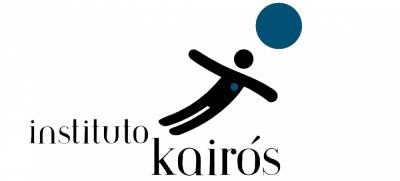 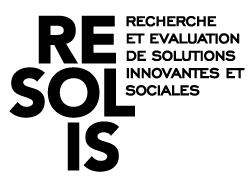 Questionário do Projeto Levantamento de 100 Iniciativas Agroalimentares Responsáveis e Sustentáveis Contexto: Para saber mais sobre esse mapeamento, acesse o documento de apresentação do projeto. Antes de iniciar a coleta de dados, é importante que os representantes regionais façam uma contextualização junto aos entrevistados, para que entendam os objetivos do trabalho e saibam que a partir do segundo semestre deste ano pretendemos fazer chegar até eles o resultados.Modo de uso: Esse questionário não precisa necessariamente ter todos os campos respondidos, mas é importante tentar garantir o máximo de respostas. Cada bloco possui uma pergunta central, seguida de perguntas norteadoras para detalhar o eixo central, sendo que algumas podem levar a respostas semelhantes. A aplicação do questionário leva em média 40 minutos. Destaca-se a relevância dos eixos 2 e 4 deste questionário. O anexo 1, vinculado a esse questionário nos ajuda a construir uma tipologia a partir das respostas. Há perguntas ao longo do questionário diretamente relacionadas com essa tipologia. São categorias que buscam estabelecer um diálogo mínimo com os mapeamentos internacionais, por isso algumas podem não corresponder precisamente à realidade das iniciativas brasileiras. Se isso ocorrer, procure escolher a(s) categoria(s) que mais se aproxime(m) da iniciativa mapeada. Para o item 1 desse anexo, só é possível escolher uma categoria. Para os demais (2, 3 e 4) pode-se escolher mais de uma. 
_____________________________________________________________________________Características Gerais da Iniciativa- Nome da iniciativa: Associação de Mulheres Extrativistas do Porto da Manga- Tipo de iniciativa (ver item 1 - anexo 1): Associação- Tema (ver item 3 - anexo 1): Proteção social de população pantaneira, Alimentação, Agricultura, Cooperação- Resumo da iniciativa (Máx. 50 palavras): A associação trabalha com derivados da Laranjinha-de-Pacu. Principal aquisição da Associação está na inauguração de uma cozinha comunitária e sede da Associação. Trata-se de uma comunidade pantaneira, localizada a 60km de Corumbá (MS). A iniciativa – cozinha comunitária e sede - contou com o apoio da ONG ECOA, através do projeto “Rede Mulheres”, apoio financeiro da Fundo Socioambiental CASA e Fundo Socioambiental Caixa Econômica Federal e colaboração da Secretaria do Patrimônio União.  FONTES: www.casa.org.br/2016/07107/associacao-de-mulheres-extrativistas-do-porto-da-manga-inaugura-cozinha-comunitaria/http://www.mulheresdamangareportagem.com.br/diariodareporter.html- Cidade / Estado: Porto da Manga está sob jurisdição do município de Corumbá/Pantanal/MS- Abrangência da iniciativa (ver item 4 - anexo 1): Local- Logomarca (sabemos que pode ser difícil de conseguir essa info, mas é importante pois será inserida na publicação final do mapeamento): - Pessoa de referência (nome, e-mail e função): Nathalia Ziolkowski, da ONG ECOA (nathalia@riosvivos.org.br, ou também ecoacomunic@riosvivos.org.br), foi quem me passou o contato da associação, indicando o contato da Elizete (67) 9 9617-2995- Ano de início das atividades: a associação possui em torno de 3 anos. - Estimativa de orçamento / faturamento anual (facultativo):- Origem do orçamento / faturamento (facultativo):Caso a iniciativa seja um projeto- Nome da organização executora: ONG ECOA – Ecologia e Ação- Tipo de organização executora (ver item 1 - anexo 1): ONG- Endereço da sede (cidade / estado): Campo Grande/MS- Logomarca (sabemos que pode ser difícil de conseguir essa info, mas é importante pois será inserida na publicação final do mapeamento): - Site: ecoa.org.br- Mídias sociais: - Número de assalariados: - Número de voluntários: - Número total de membros (assalariados, voluntários, estagiários, consultores, etc.): --------------------------------------------------------------------------------------------------------------------------------Origens e contexto da iniciativa1.1. Quais foram os elementos determinantes que motivaram a realização ou a criação da iniciativa (a partir de quais constatações a iniciativa se desenvolveu)? É uma vila de pescadores. Tem vários problemas de escola, mães, coleta de iscas. A partir do fruto da laranjinha criaram a geleia. Queriam viabilizar a venda da geleia para agregar renda. 1.2. Sobre quais problemas / desafios a iniciativa se concentra? Venda externa da isca. Precisa ter grupos de pessoas para realizar a coleta das iscas. --------------------------------------------------------------------------------------------------------------------------------Objetivos atuais da iniciativa e ações desenvolvidas2.1. Em linhas gerais qual é o principal objetivo da iniciativa? 2.2. Quais são os objetivos específicos da iniciativa? Que ações vêm sendo realizadas para alcançar esses objetivos? É possível mensurar resultados? (Utilize a tabela abaixo para ajudar a sistematizar as respostas)2.3. Qual é o perfil do público da iniciativa? (ver item 2 - anexo 1) Mulheres2.4. Caso a iniciativa seja um projeto, qual é (foi) a duração e/ou frequência da atividade? A associação surgiu a partir do projeto “Rede de Mulheres” da ONG ECOA. A Rede envolve 5 grupos de mulheres produtoras do Cerrado e Pantanal. A ECOA captou recurso e desenvolveu o projeto que consolidou a Rede. A ECOA continua no apoio e trabalhando com essas comunidades. Há uma riqueza cultural e diversidade de produtos muito grande nesse grupo. Não há um representante da Rede. Há representantes de cada grupo que a integra. No caso da Associação de Mulheres Extrativistas do Porto da Manga, a representante é a Sra. Elizete. A Associação tem em torno de 2.5 a 3 anos.A ECOA foi a responsável pela criação da associação. Então a duração do trabalho da ECOA junto à comunidade tem pelo menos 3 anos. --------------------------------------------------------------------------------------------------------------------------------Efeitos das ações implementadas 3.1. É possível indicar o número de beneficiários da iniciativa? (ex.: no caso de uma oficina, o número de participantes; no caso de uma cooperativa, a quantidade de cooperados; no caso de uma feira, seus produtores e consumidores, etc) Trabalhando na associação para fazer a geleia há sete mulheres, porém, há mais mulheres beneficiadas pela iniciativa, pois houve empoderamento da comunidade.3.2. Existiu alguma mudança / evolução na relação entre os participantes? (ex.: novos participantes aderindo à iniciativa; maior abertura para diálogo; sentimento de pertencimento entre os membros; etc) 3.3. Participantes obtiveram ganhos produtivos, ganhos econômicos, ou outro tipo de ganho? 3.4. A iniciativa mudou seu escopo ou abrangência ao longo do tempo? O que mudou? Ao que se deve? (ex.: novas parcerias; avaliação entre os membros para ressignificar as ações ao longo do percurso; apoio ou ausência de de apoio financeiro; etc) 3.5. A iniciativa promoveu algum impacto no território onde está inserida? (ex.: adesão de moradores; fortalecimento de laços sociais;  troca de conhecimentos; promoção de acesso à informação; etc) RESPOSTA PARA 3.2 A 3.5:Com a criação da associação vieram a sede e a cozinha comunitária, viabilizando o beneficiamento do fruto da laranjinha e a visibilidade da comunidade para comercialização da geleia e incremento da renda.  Houve uma valorização da atividade de coleta da isca. O beneficiamento do produtos, com a produção da geleia aumentou o turismo comunitário. Logo, há um bom número de pessoas que vem passear na comunidade. Isto representa outra possibilidade de incremento na renda. 3.6. Recebeu algum selo, certificado ou prêmio, etc.?. Possui reconhecimento regional. Recebe visitas de estudantes universitários, como foi relatado no blog http://www.mulheresdamangareportagem.com.br/diariodareporter.html. Recebem pessoas da Universidade Federal de Campo Grande. 3.7. Serviu de inspiração para alguma outra organização na mesma área de atuação ou em área diferente? Se sim, isso ocorreu na mesma região ou em outra parte do país? Sim, a nível regional, porque recebem pessoas que vem conhecer o trabalho delas. --------------------------------------------------------------------------------------------------------------------------------Originalidade da iniciativa4.1. O que torna essa iniciativa original? Se possível, identificar algo que promova uma prática útil, uma mudança que possa ser multiplicada. (ex.: seu produto, serviço ou saber gerado; seu método organizacional; o formato do evento proposto; a introdução de uma nova atividade para a região; etc.) Trabalho e a união entre as pessoas. As mulheres tiveram mais poder dentro da comunidade em função da criação da associação. --------------------------------------------------------------------------------------------------------------------------------Parcerias desenvolvidas (Explicar as siglas)5.1. Cite as organizações que contribuíram para viabilizar a iniciativa e parcerias atuais. Tem forte parceria com a ING ECOA. Estão há um bom tempo com eles. Foi através da ECOA que conseguiram criar a associação. As mulheres trabalham na catação da isca em torno de 3 ou 4 horas dentro da água. A ECOA conseguiu a cozinha para elas. Isto veio a valorizar o trabalho dessas mulheres. Há também um trabalho junto à Universidade Federal de Campo Grande. Foi na Universidade que foram desenvolvidas pesquisas para desenvolvimento da geleia do fruto da Laranjinha-de-Pacu. 5.2. Deseja citar outros parceiros? Não.--------------------------------------------------------------------------------------------------------------------------------Avaliação6.1. Descreva as principais dificuldades encontradas durante a implementação da iniciativa. (ex.: recursos materiais ou humanos; complexidade administrativa; legitimidade a comunidade; falta de visibilidade; relação com o poder público, etc). Um grande problema é que não tinha escola. Conseguiram organizar a escola de Ensino Fundamental. 

6.2. Soluções foram encontradas para responder às dificuldades? Quais foram as principais soluções adotadas? (ex.: avaliações para identificar as causas do problema e encontrar meios para contorná-los; melhorias ou mudanças nos métodos de implementação/execução das atividades; etc.) Organização. --------------------------------------------------------------------------------------------------------------------------------7) Possíveis melhorias futuras7.1. O que poderia dar maior sustentabilidade para a iniciativa? (desenvolvimento de parcerias; aquisição de software; maior nível de planejamento; mais diálogo; etc.?). Aumentar a visualização/divulgação dos produtos, aumentando o comércio de isca. As mulheres da comunidade lutaram para melhorar a escola. A questão da melhoria da escola é um problema. Sra. Elizete conta que no período em que seu filho estudava na escola da comunidade, precisou matricula-lo em outra escola, mais distante, porém, com melhores condições de ensino. Hoje a escola está melhor graças às ações da associação, de empoderamento das mulheres e incremento da renda. Porém, ainda não conta com Ensino Médio. Ano passado, em função das atividades de melhoria da comunidade, produção e comércio da geleia, quase não conseguiram sair da comunidade para participar das reuniões da ECOA e eventos que a ONG promove para as comunidades – OBS: estas ações dos órgãos responsáveis por dar assessoria às comunidades de agricultores/ribeirinhos geralmente tem o intuito de dar treinamentos para as comunidades em questões de políticas públicas, ou seja, são eventos formativos. Estes também tem o intuito de aproximar as comunidades destes órgãos, ampliando a confiança das comunidades neles. Isto tem por objetivo permitir que as comunidades “se deixem ajudar” por estes órgãos. É a ECOA que marca a participação da associação em feiras regionais para vender os produtos. ECOA tem ajuda na divulgação da comunidade e dos produtos. Ano passado, a associação participou da Feira de Maracatu. Um aspecto positivo hoje é o artesanato. A temporada de turismo a venda é muito forte.Como foi relatado no blog http://www.mulheresdamangareportagem.com.br/diariodareporter.html, a associação tem o turismo forte, contando com instalação de pousadas com quartos amplos e bem equipados. 7.2. De todos os elementos mencionados, quais explicam os bons resultados da  iniciativa? 7.3. Recomendações para  expansão ou multiplicação da iniciativa. 7.4. Tem alguma ideia de temas para a área da pesquisa que poderia ser útil para a iniciativa? Algum trabalho de pesquisa científico, sociológico, etc., seria útil para melhorar suas atividades? Anexo 1 - Enquadramento para definição de organização executora, beneficiários, tema e escopo da iniciativaLaranjinha de pacuParceria entre Ecoa, UFMS e CEPPEC auxilia a Associação de Mulheres Extrativista do Porto da Manga a desenvolver e a comercializar a “Geleia de laranjinha de Pacu”. Publicado em 7 de junho de 2016 às 08:04 Compartilhar: Há mais de dez anos, a Ecoa em parceria com a Universidade Federal de Mato Grosso do Sul (UFMS) e Centro de Produção, Pesquisa e Capacitação do Cerrado (CEPPEC), trabalha na valorização de plantas alimentícias, através do projeto “Sabores do Cerrado e Pantanal”, cujo o objetivo é desenvolver produtos derivados de frutos nativos para o consumo das comunidades e também avaliar seu potencial de comercialização, como, por exemplo, a “Geleia de laranjinha de pacu”, que atualmente é produzida e comercializada pela Associação de Mulheres extrativistas do Porto da Manga.Dentre os “poderes” nutricionais da laranjinha podemos destacar: elevadas doses de antioxidante e altas doses de ferro e ainda de cobre.Nome popular: Laranjinha-de-pacu, laranjinha, moranguinha ou paradaFamília: SapotaceaeNome científico: Pouteria glomerata (Miq.) Radlk.Frutificação: De maio a julhoPrincipais características do fruto: O principal uso é para iscas para peixes. A polpa é rica em vitamina C.Para mais informações sobre a qualidade nutricional da laranjinha de pacu, clique AQUI e acesse o documento “Qualidade nutricional e atividade antioxidante de laranjinha de pacu do Cerrado e do Pantanal”, por Lilian C Lopes Batista.Além deste trabalho, a ECOA em parceria com o Ministério do Desenvolvimento Agrário/MDA, vem trabalhando em ações de organização social e desenvolvimento socioeconômico sustentável por meio da comercialização de produtos derivados de frutos nativos do Cerrado e do Pantanal. Uma iniciativa realizada junto de comunidades tradicionais e assentamentos rurais de Mato Grosso do Sul, dentre elas a Associação de Mulheres Extrativistas do Porto da Manga.O resultado desse trabalho foi a criação da “Rede CerraPan – Produtos do Cerrado e Pantanal”, que tem como objetivo promover o empoderamento de mulheres e grupos extrativistas, focando na organização política, social e econômica das comunidades, formando uma conexão para melhoria da geração de renda, aumento do volume de outras espécies que tenham potencial para a comercialização.http://ecoa.org.br/laranjinha-de-pacu/Objetivos específicosEstratégias para alcançar os objetivos (ações implementadas)Resultados alcançados (se possível, quantitativos e qualitativos)1. Organização (ões) executora (s):→ Associação, ONG→ Cooperativa→Estabelecimento Público→Instituto acadêmico,  Instituto de pesquisa→Organização internacional→ Movimento cidadão→ Particular→ Empresa→ Fundação→ Poder Público→ Outros (especificar) 2. Beneficiário (s):→ Adolescentes→ Desempregados→ Detentos→ Crianças com menos de 5 anos→ Empresas→ Estudantes→ Mulheres→ Imigrantes→ Minorias→ Deficientes→ Populações das periferias→ Populações indígenas→ Populações nômades→ População rural→ População urbana→Profissionais (consultores, assessores técnicos, etc)→ Idosos→ Universal→ Outro (especificar) :3. Tema :→ Alimentação→ Agricultura→ Mudança climática→ Cooperação→ Cultura→ Direitos fundamentais→ Economia→ Emprego, trabalho→ Finanças→ Educação, formação→ Energia→ Meio ambiente→ Governança→ Habitação→ Lazer, esportes→ Migrações→ Meios de comunicação→ Participação cidadã→ Filosofia, Sociologia→ Proteção social→ Psicologia→ Religião→ Saúde→ Ciências→ Urbanismo→ Turismo→ Transportes→ Outro (especificar) :4. Abrangência da iniciativa:→ Local
→ Regional→ Nacional→ Internacional→ Indeterminado